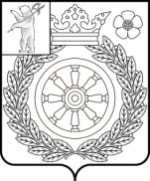 АДМИНИСТРАЦИЯ ВЕЛИКОСЕЛЬСКОГОСЕЛЬСКОГО ПОСЕЛЕНИЯПОСТАНОВЛЕНИЕ14.04.2022г.                                                                                                  № 28О внесении изменений в постановление Администрации Великосельского сельского поселения от 04.02.2022 №8 «Об утверждении реестра мест (площадок) накопления твердых коммунальных отходов, расположенных на территории Великосельского сельского поселения Гаврилов-Ямского муниципального района Ярославской области»Руководствуясь Федеральным законам от 06.10.2003 г. № 131-ФЗ «Об общих принципах организации местного самоуправления», в соответствии  с п. 4 статьи 13.4 Федерального закона от 24.06. 1998 г. № 89-ФЗ « Об отходах производства и потребления», Правилами обустройства мест (площадок) накопления твердых коммунальных отходов и ведения их реестра, утвержденных постановлением Правительства Российской Федерации от 31.08.2018 № 1039, в соответствии со ст. 27 Устава Великосельского сельского поселенияАДМИНИСТРАЦИЯ ВЕЛИКОСЕЛЬСКОГО СЕЛЬСКОГО ПОСЕЛЕНИЯ ПОСТАНОВЛЯЕТ:1. Внести изменения в постановление Администрации Великосельского сельского поселения от 28.02.2022 №17 «Об утверждении реестра мест (площадок) накопления твердых коммунальных отходов, расположенных на территории Великосельского сельского поселения Гаврилов-Ямского муниципального района Ярославской области»:1.1. Приложение к постановлению «Реестр мест (площадок) накопления твердых коммунальных отходов, находящихся на территории Великосельского сельского поселения» читать в новой редакции (Приложение).2. Постановление Администрации Великосельского сельского поселения от 28.02.2022   № 17 «О внесении изменений в постановление Администрации Великосельского сельского поселения от 04.02.2022 №8 «Об утверждении реестра мест (площадок) накопления твердых коммунальных отходов, расположенных на территории Великосельского сельского поселения Гаврилов-Ямского муниципального района Ярославской области» считать утратившим силу.3. Контроль за исполнением постановления возложить на заместителя Главы Администрации Великосельского сельского поселения Малкову А.А.4. Постановление опубликовать в районной массовой газете «Гаврилов-Ямский Вестник» и разместить на официальном сайте Администрации Великосельского сельского поселения в сети Интернет.5. Постановление вступает в силу с момента официального опубликования.Глава Великосельского сельского поселения                                                                     В.И. Водопьянов                           Приложение к постановлению Администрации Великосельского сельского поселения от 14.04.2022 № 28Реестр мест (площадок) накопления твердых коммунальных отходов, находящихся на территории  Великосельского сельского поселения№ п/пНахождение мест (площадок) накопления твердых коммунальных отходовТехнические характеристики мест площадок) накопления твердых коммунальных отходовСобственник (площадок) накопления твердых коммунальных отходов мест Источник образования твердых коммунальных отходов, которые складируются в местах ( на площадках) накопления твердых коммунальных отходов1.Гаврилов-Ямский район, с. Великое, ул. Некрасовская, д. 1 3 м2 (основание бетон, 2 контейнера 0,75 м3,ограждения нет)Гаврилов-Ямский р-н(Учреждение на праве оперативного управления) Муниципальное общеобразовательное учреждение «Великосельская средняя школа2Гаврилов-Ямский район, с. Великое, ул.Ярославская, д.1 1 м2 (основание бетон, 1 контейнер 0,75 м3,ограждения нет)Гаврилов-Ямский р-н(Учреждение на праве оперативного управления)Муниципальное дошкольное образовательное бюджетное учреждение «Великосельский детский сад №14», 3Гаврилов-Ямский р-н, с. Великое, ул.Ярославская, д. 10 2 м2 (основание бетон, 2 контейнера 0,75 м3, ограждения нет)Гаврилов-Ямский р-н(Учреждение на праве оперативного управления)Муниципальное учреждение «Великосельский детский дом» 4Гаврилов-Ямский район, д. Поляна, ул.Клубная, д. 7 2 м2 (основание бетон, 2 контейнера 0,75 м3, ограждения нет)Гаврилов-Ямский р-н(Учреждение на праве оперативного управления)Муниципальное общеобразовательное бюджетное учреждение «Полянская основная школа»5Гаврилов-Ямский район, д. Плотина, ул.Центральная, д. 12 1 м2 (основание бетон, 1 контейнер 0,5 м3,ограждения нет)Гаврилов-Ямский р-н(Учреждение на праве оперативного управления)Муниципальное дошкольное образовательное бюджетное учреждение «Плотинский детский сад» 6Гаврилов-Ямский р-н, д.Бели, стр. 6 1 м2 (основание асфальт, 1 контейнер 0,75 м3, ограждения нет)ИП Арсенян А.Г.Капитальное строение, производство РТИ7. Гаврилов-Ямский район,с. Великое, ул. Розы Люксембург, д.11 а 8 м2 (основание бетон  6 контейнеров КРЛ-ТБО по 0,75 м3, ограждения нет)Гаврилов-Ямский р-н(Учреждение на праве оперативного управления)ГПОУ ЯО Великосельский аграрный колледж Гаврилов-Ямский район,с. Великое, ул. Розы Люксембург, д.128. Гаврилов-Ямский район,  район д. Плотина (АЗС) 2 м2 (основание бетон  2 контейнера КРЛ-ТБО  по 0,75 м3, ограждения нет)ООО «СВ-Нефть»Автозаправочная станция9.Гаврилов-Ямский район, с. Великое, ул. Урицкого, д. 27 2 м2 (основание бетон  1 контейнер КРЛ-ТБО  по 0,75 м3, ограждения нет)Великосельское муниципальное предприятие жилищно-коммунального хозяйства Гаврилов-Ямского муниципального округаВеликосельское муниципальное предприятие жилищно-коммунального хозяйства Гаврилов-Ямского муниципального округа10.Гаврилов-Ямский район, с. Великое, ул. Розы Люксембург, д. 27 2 м2 (основание бетон  1 контейнер КРЛ-ТБО  по 0,75 м3, ограждения нет)ИП Карповский С.А.ИП Карповский С.А.11.Гаврилов-Ямский район, Великосельское сельское поселение, д.Поповка.2 м2 (основание железобетонная плита,  1 контейнер КРЛ-ТБО  по 0,75 м3, ограждения профлист)Администрация Великосельского сельского поселенияЧастные домовладения12.Гаврилов-Ямский район, Великосельское сельское поселение, д.Шалава2 м2 (основание железобетонная плита, 1 бункер 8м3, ограждения профлист)Администрация Великосельского сельского поселенияЧастные домовладения13.Гаврилов-Ямский район, Великосельское сельское поселение, д.Губино2 м2 (основание асфальт  1 контейнер КРЛ-ТБО  по 0,75 м3, ограждения профлист)Администрация Великосельского сельского поселенияЧастные домовладения14.Гаврилов-Ямский район, Великосельское сельское поселение, д.Котово2 м2 (основание железобетонная плита  1 контейнер КРЛ-ТБО  по 0,75 м3, ограждения профлист)Администрация Великосельского сельского поселенияЧастные домовладения15.Гаврилов-Ямский район, Великосельское сельское поселение, д.Кундринское2 м2 (основание железобетонная плита 1 контейнер КРЛ-ТБО  по 0,75 м3, ограждения профлист)Администрация Великосельского сельского поселенияЧастные домовладения16.Гаврилов-Ямский район,  Великосельское сельское поселение, д.Нарядово2 м2 (основание железобетонная плита  1 контейнер КРЛ-ТБО  по 0,75 м3, ограждения профлист)Администрация Великосельского сельского поселенияЧастные домовладения17.Гаврилов-Ямский район, Великосельское сельское поселение, д.Романцево-Дубиково2 м2 (основание асфальт  1 контейнер КРЛ-ТБО  по 0,75 м3, ограждения профлист)Администрация Великосельского сельского поселенияЧастные домовладения